A9.Antes de llenar este formato, lea las instrucciones al reverso.1. Información General del Solicitante1.1. Datos del titular de la instancia a que se refiere la Ley de Seguridad Nacional o del titular de la AGA, de la persona designada por éstas o de la que cuente con facultades para representar a dichos titulares.1.2.  Domicilio para oír y recibir notificaciones, así como las personas autorizadas para tales efectos.2. Información relacionada con el trámite.2.1. Mercancías a importar.2.2. Razón o justificación de la necesidad de importar la mercancía:2.3. Valor total de las mercancías (según el CFDI, documento equivalente o carta de donación, según corresponda). 	2.4. Aduana, sección aduanera o lugar designado por el que ingresará la mercancía.2.5.  Aduana, sección aduanera o lugar designado por el que se realizará el despacho de las mercancías2.7. Datos de los funcionarios autorizados para recibir las mercancías.Declaro, bajo protesta de decir verdad, que los datos asentados en el presente formato son ciertos._________________________________________________________Nombre y firma del solicitante(Titular de la Instancia a que se refiere la Ley de Seguridad Nacional facultada/AGA)INSTRUCCIONES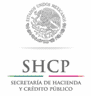 Autorización para importar mercancías con fines de seguridad nacional.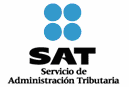 RFC:______________________________________________________________________________________________________	Nombre(s)	Primer Apellido	Segundo Apellido Calle ________________________________________ No. y/o letra exterior __________    No. y/o letra interior _____________Colonia ________________________________________ Código Postal ____________ Municipio o Alcaldía _______________________________________________________________________________________________________Localidad _______________________________ Entidad Federativa _____________________________ Teléfonos _______________________________________________________________________________________________________Personal autorizado para oír y recibir notificaciones:  ____________________________________________________________________________________________________________________________________________________________________Teléfonos _______________________________________________________________________________________________Descripción detalladaFracción arancelariaCantidadUnidad de Medida de comercializaciónMarcaModeloNúmero de serie2.6.  En caso de no contar con  el CFDI o documento equivalente o documento con el que se demuestre la propiedad de la mercancía a importar, indique con una “x” que, declara bajo protesta de decir verdad, ser el legítimo propietario de la mercancía descrita en el presente formato:RFC:_______________________________________________________________________________________________________	Nombre(s)	Primer Apellido	Segundo Apellido Correo electrónico ________________________________________________________________________________________Teléfono(s) _____________________________________________________________________________________________Información generalEl presente formato es de libre impresión y debe ser llenado en dos tantos a máquina o con letra de molde, con bolígrafo a tinta negra o azul y las cifras no deberán invadir los límites de los recuadros.Opciones de presentaciónEl trámite deberá presentarse en la oficialía de partes de la ACAJACE.Mediante SEPOMEX o utilizando los servicios de empresas de mensajería y paquetería.El trámite surtirá efectos a partir de la fecha de recepción de la solicitud de conformidad con el medio de presentación.Indicaciones específicas1.	En el Rubro de “Información relacionada con el trámite”:a) 	En el numeral 2.1., indicará la descripción detallada de la mercancía a importar, señalando las especificaciones técnicas o comerciales, de las mercancías a importar, así mismo, señalará la cantidad total (con letra y número) de las mercancías a importar mencionando la unidad de medida de comercialización (kilo, gramo, metro, pieza, litro, par, juego, etc.). En caso de que el espacio sea insuficiente se podrá describir la mercancía en documento anexo haciendo referencia del mismo en este formato.b) 	En el numeral 2.7., indicará los datos de los funcionarios autorizados para recibir las mercancías. En caso de que el espacio sea insuficiente se podrá adicionar recuadros al formato.Requisitos1.	Constancia del nombramiento del titular de la instancia a que se refiere la Ley de Seguridad Nacional, de la persona designada por éste o de la que cuente con facultades para representar a dicho titular.2.	 CFDI, documento equivalente o documento con el que se demuestre la propiedad de la mercancía a importar o, en su caso, carta de donación emitida por el donante extranjero en donde se señalen las mercancías y los datos de dicho donante (nombre, Tax Identification Number, domicilio, teléfono (s) y correo electrónico).3.	Catálogos, fotografías y demás documentación que contenga datos que permitan a la autoridad identificar las mercancías objeto de la importación.4.	Constancia de nombramiento o del oficio de designación del funcionario autorizado para recibir las mercancías en la aduana, sección aduanera o lugar designado, misma que deberá ser emitida por la instancia a que refiere la Ley de Seguridad Nacional competente.5.	La documentación con la que se acredite la exención o el cumplimiento de las regulaciones o restricciones no arancelarias que deben cumplir las mercancías para su importación definitiva.Información adicional del trámiteUna vez que se haya presentado el formato debidamente llenado cumpliendo con las instrucciones del mismo, la autoridad dará respuesta mediante oficio dirigido al solicitante, en un plazo de 3 meses de conformidad con el artículo 37 del CFF, contados a partir de la fecha de recepción de la solicitud. Así mismo, la autoridad enviará copia en documento electrónico o digital a la aduana por la que se llevará a cabo el despacho.Sí la ACAJACE detecta mercancía que no es necesaria para llevar a cabo las acciones destinadas a la Seguridad Nacional, lo comunicará en el término de 5 días, contados a partir del día siguiente al que la solicitud de autorización se encuentre debidamente integrada. Para cualquier aclaración en el llenado de este formato, podrá obtener información en el Portal del SAT o comunicarse a través del 12 03 1000 extensión 43236, desde la Ciudad de México, o al 01 55 12 03 1000 extensión 43236 del resto del país, o bien, acudir a los Módulos de Asistencia al Contribuyente de la Administración Desconcentrada que corresponda a su domicilio fiscal. Quejas y denuncias al teléfono  88-52-22-22 desde la Ciudad de México, o al 01 55 88 52 -22-22 desde el resto del país.